Woden Valley Uniting Church 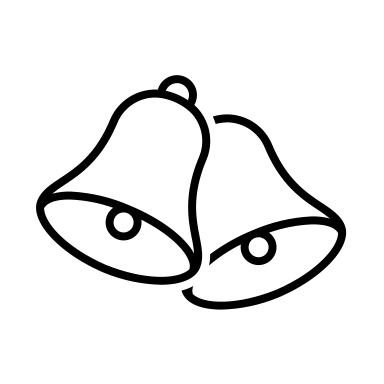 Christmas EventsCarols on the Block – opp Curtin Shops Saturday 2 December from 6.45pmCommunity carols with Weston Winds concert band, organised by the 3 churches of Curtin and Holy Trinity Primary School.  Free BBQ, tea, coffee and Christmas cake. 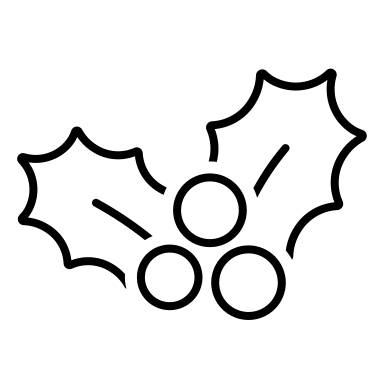 Community Carols @ Pearce shops  Monday 11 December at 7pmCommunity carols organised by WVUC, Mary Help of Christians Catholic Parish, Sacred Heart Primary School and the Gospel Folk.  Lessons and Carols - in the WVUC hall, Sunday 17 December at 7pm. Service followed by supper.Congregational carol singing, Biblical and other readings about the themes and meanings of Christmas.  Lighting a candle for peace Christmas eve at 5pm in the Brindabella Room at WVUC. Readings and music.  A time of reflection for world peace.Christmas Day service – 9.30 am in WVUC hallFor more information   secretary.wvuc@gmail.com